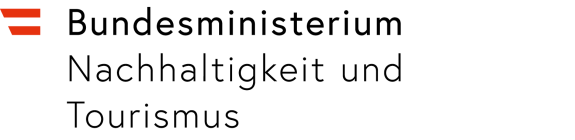 Die Abteilung I/3 lädt ein26. – 28. November 2019
Institut für Gewässerökologie, Fischereibiologie und Seenkunde - Kursgebäude
Scharfling 19
5310 MondseeVortragender: Univ.Doz.Dr. Andreas Chovanec
andreas.chovanec@bmnt.gv.atKursleitung: Mag.Ing. Richild Mauthner-Weber
richild.mauthner-weber@bmnt.gv.atBMNT, Abt. I/3Inhalt und ZielOdonata sind eine taxonomische Gruppe des Qualitätselementes Makrozoobenthos entsprechend EU-Wasserrahmenrichtlinie (EU-WRRL). Sie werden zunehmend beispielsweise als Indikatoren zur Evaluierung von Restrukturierungs- und Managementmaßnahmen an Gewässern eingesetzt. 
Der Kurs dient der Schaffung einheitlicher Grundlagen für Bestimmung und Bewertung dieser Tiergruppe im Sinne der Vorgaben des Wasserrechtsgesetzes und ergänzt die nationalen Methoden nach EU-WRRL. 
Der Kurs gibt einen Überblick über die in Österreich vorkommenden Arten der Ordnung Odonata. Dabei wird auf die Biologie und Taxonomie eingegangen, darüber hinaus auf die Bedeutung von Libellen als Bioindikatoren zur Typisierung sowie zur Bewertung hydrologischer und morphologischer Charakteristika von Gewässern. Entsprechende Erhebungs- und Bewertungsansätze werden anhand von Fallbeispielen vorgestellt. 
Fokus des Kurses ist die Einführung in die Methode zur Bestimmung der Imagines im Freiland. Besonderes Augenmerk wird dabei den rheobionten und rheophilen Arten geschenkt. Für ausgewählte Arten werden auch Exuvien besprochen. Die entsprechenden Merkmale der Familien sowie ausgewählter Gattungen und Arten werden anhand von Fotos präsentiert. Im Falle geeigneter Wetterbedingungen werden die Vorträge durch entsprechende Erhebungen an den Gewässern am Institutsgelände ergänzt. 
Weiterführende bzw. vertiefende nationale und internationale Literatur wird empfohlen und besprochen.ZielgruppeAuf dem Fachgebiet der Biologie, Hydrobiologie, Limnologie, Gewässerökologie tätige Mitarbeiter und Mitarbeiterinnen von Behörden, Institutionen, Büros.VoraussetzungAbschluss eines Universitäts- oder Hochschulstudiums einschlägiger Studienrichtungen mit nachweislicher praktischer Erfahrung in gewässerökologischen Fachbereichen, die auch nachuniversitär erworben sein kann. 
Sollten nicht genügend Anmeldungen erfolgen, behält sich der Veranstalter eine Absage der Veranstaltung vor.Anmeldung zum Kurs- Erfolgt mit beiliegendem Formular
via Post, Fax oder Email an BAW – IGFBundesamt für Wasserwirtschaft
Institut für Gewässerökologie, Fischereibiologie und Seenkunde (BAW – IGF)
A - 5310 Mondsee, Scharfling 18
Tel. +43/6232/ 3847–0; Fax: +43/6232/3847–23 
e-mail: office.igf@baw.atAnmeldeschluss: 01.11. 2019
Sollten Sie im IGF – Kursgebäude übernachten wollen, so kreuzen Sie das bitte am Anmeldeformular für den Kurs an.Kursgebühr: 280.-- € mit Übernachtung:  346.-- €*(* Sollten Sie im IGF – Kursgebäude übernachten wollen, so kreuzen Sie das bitte am Anmeldeformular für den Kurs an.)inkludiert: Teilnahme am Kurs, Kursunterlagen, Saalmiete, Kaffee in den Kaffeepausennicht dabei: Mittagessen!alternative Übernachtungsmöglichkeiten: 
Tourismusverband MondSeeLand, Mondsee-Irrsee 
Tel: +43/6232/2270; Internet: www.mondsee.atProgrammDienstag, 26. November 201910:00 – 10:15 	Begrüßung, Organisatorisches und Ablauf10:15 – 12:00 	Vorträge über Biologie, Phänologie, Lebensräume und Gefährdung von Odonata 12:00 – 13:30	Mittagessen im Scharflinger Hof13:30 – 17:30	Taxonomie, Bestimmungsmerkmale der Imagines mit KaffeepauseMittwoch, 27. November 201909:00 – 12:00	Taxonomie, Bestimmungsmerkmale der Imagines12:00 – 13:30	Mittagessen im Scharflinger Hof13:30 – 17:00	Taxonomie, Bestimmungsmerkmale der Imagines und ausgewählter Exuvien mit KaffeepauseDonnerstag, 28. November 201909:00 – 12:00	Vortrag über Erhebungs- und Bewertungsmethoden, Bioindikation, mit Kaffeepause12:00 – 13:00	Zusammenfassung, Abschlussdiskussion und Feedback		Ende des Kursesbmnt.gv.at